Тема: Путешествие в мир чисел.Цель: Развитие интереса к изучению математики, умение работать сообща, согласовывать свои действия, прививать любовь к математике, умение выступать перед аудиторией.	Задачи: Заинтересованность к изучению математики.Способствовать сплочению коллектива.Развитие логического мышления учащихся.Закрепить знания о цифрах и числах первого десятка.Раздаточный материал: Фломастеры,карандаши,карточки, пазлы цифрПлан внеклассного мероприятия:Организационный момент. Составь из пазлов число.Работа в паре.Мотивация. Презентация.Сообщение темы, постановка целей.Путешествие на поезде. Работа на доске.Физминутка «Самолет».Путешествие на машинках. Работа в группах.Путешествие по лесу. Работа на доске.Как себя вести в лесу. Работа в паре.Мультфильм «Паровозик Чух-Чух» . Правила поведения в поезде.Рефлексия. Полетим на воздушном шаре, как Незнайка? Подведение итогов.Ход мероприятия:-Мы с тобой пришли в странуинтересную одну.Числа здесь в стране живут.Как их звать узнаем тут.- Перед вами лежат пазлы из бумаги. Задание: с соседом по парте составьте числа. Подсказка: каждое число имеет свой цвет. Что у вас получилось? Дайте характеристику чисел. Какие числа можно еще составить из тех, что вы собрали? Дайте характеристику этих чисел. ( Например, 1 и 2-12-21.Однозначное, двузначное. Сколько десятков и единиц в данном числе?)         -Оглянемся вокруг: сколько чисел окружает нас! Номер дома, где мы живем; номера автобусов, на которых ездим, температура воздуха, время, уровень знаний по математике.Век, год, месяц, неделя, сутки, час, минута…. С этими словами мы        вступаем в мир чисел. Путешествие по нему увлекательно и романтично.2.Презентация.3.-Кто уже догадался, какая тема нашего внеклассного мероприятия?- Чем мы будем сегодня заниматься?-Решать, отгадывать, считать и путешествовать!4.-Как можно путешествовать? Какой вид транспорта подходит для путешествий?   -Предлагаю помочь сказочным героям сесть в поезд, чтобы они добрались до своих сказок. Помогите им найти  вагон, который соответствует билету.5.-Молодцы, ребята, помогли сказочным героям. Они поедут на поезде, а мы сейчас полетим. Физминутка «Самолет».6.- Пересаживаемся на другой вид транспорта. Чтобы его узнать, надо отгадать загадку:-Двери , окна, но не дом.Есть сиденья даже в нем.Фары светят, как глаза, Есть четыре колеса.Из под них клубится пыль. Это что?..(Автомобиль)- Правильно, ребята. А какое число встретилось в загадке? Дайте ему характеристику.Работа в группе. -Садимся поудобнее.  Каждый себе выбирает автомобиль, решает пример. Обсуждает в группе , чей ответ по числу больше. Где ответ по числу больше, тот автомобиль поедет быстрее всех!  Покажите этот автомобиль. Какого он цвета? Дайте характеристику числу этого автомобиля.7.- На машинках я предлагаю поехать в лес. Кто был в лесу? Что растет в лесу? Как надо вести себя в лесу, чтобы  не заблудиться? Какие правила посещения леса надо соблюдать, чтобы сохранить животных и растения? Какие животные водятся там?- Помогите белке на доске собрать орешки.8. Работа в паре. -Помогите воробью найти хозяина шапки. Посчитайте приимеры , по ответу найдите хозяина, разукрасьте его.9.- Пора нам возвращаться, надо найти дорогу из леса. Посчитайте числа от 1 до 20 на доске.-Из леса мы вышли  и пришли на вокзал. Домой поедем на паровозике. Кто уже путешествовал на поезде? Расскажите правила поведения во время передвижения на поезде.Мультфильм « Паровозик Чух-чух»10. Рефлексия.- Утомились мы , устали. Не пора ли нам домой?Паровозик нас привез на полянку, где собираются все коротышки из Солнечного города. Незнайка предлагает нам вместе со всеми коротышками полететь домой на воздушном шаре. Но есть одно условие: если тебе понравилось сегодня путешествовать и  считать, полезай в корзину. Если тебе не понравилось или трудно было справляться с заданиями, придется остатся на травке и ждать, когда родители тебя забирут. Всем удачи ! До новых встреч!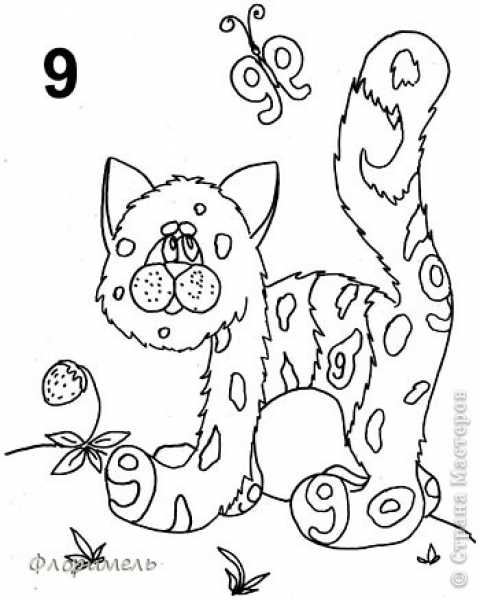 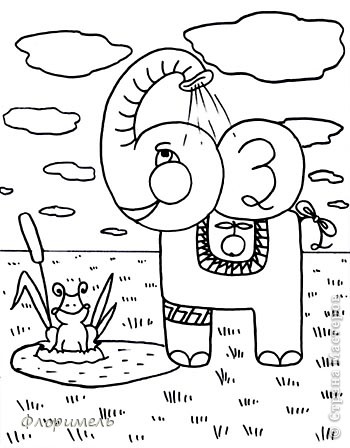 